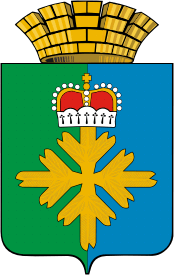 ДУМА ГОРОДСКОГО ОКРУГА ПЕЛЫМЧЕТВЕРТЫЙ СОЗЫВСОРОК  ВТОРОЕ   ЗАСЕДАНИЕРЕШЕНИЕот  07.02.2012 г. № 14/42 п. Пелым  Об утверждении Порядка размещения сведений о доходах, об имуществе и обязательствах имущественного характералиц, замещающих муниципальные должности, муниципальных служащих и членов их семей на официальном  сайте городского округа Пелым и предоставления этих сведений средствам массовой информации для опубликования(в ред.решения от 31.05.2016 №38/40)В соответствии со статьей 8 Федерального закона от 25.12.2008 №273-ФЗ «О противодействии коррупции», Федеральным законом от 09.02.2009 № 8-ФЗ «Об обеспечении доступа к информации о деятельности государственных органов и органов местного самоуправления», Указом Президента Российской Федерации от 18.05.2009 №561 «Об утверждении порядка размещения сведений о доходах, об имуществе и обязательствах имущественного характера лиц, замещающих государственные должности Российской Федерации, федеральных государственных служащих и членов их семей на официальных сайтах федеральных государственных органов и государственных органов субъектов Российской Федерации и предоставления этих сведений общероссийским средствам массовой информации для опубликования», Дума городского округа  Пелым РЕШИЛА:1. Утвердить Порядок размещения сведений о доходах, об имуществе и обязательствах имущественного характера лиц, замещающих муниципальные должности, муниципальных служащих и членов их семей на официальном сайте городского округа Пелым и предоставления этих сведений средствам массовой информации для опубликования (прилагается).2. Настоящее Решение вступает в силу со дня официального опубликования.3. Опубликовать настоящее Решение в газете «Пелымский вестник».Приложениек Решению ДумыГО Пелымот  07 февраля . № 14/42ПОРЯДОКРАЗМЕЩЕНИЯ СВЕДЕНИЙ О ДОХОДАХ, ОБ ИМУЩЕСТВЕИ ОБЯЗАТЕЛЬСТВАХ ИМУЩЕСТВЕННОГО ХАРАКТЕРА ЛИЦ, ЗАМЕЩАЮЩИХМУНИЦИПАЛЬНЫЕ ДОЛЖНОСТИ, МУНИЦИПАЛЬНЫХ СЛУЖАЩИХ И ЧЛЕНОВИХ СЕМЕЙ НА ОФИЦИАЛЬНОМ САЙТЕ ГОРОДСКОГО ОКРУГА  ПЕЛЫМ  ИПРЕДОСТАВЛЕНИЯ ЭТИХ СВЕДЕНИЙ СРЕДСТВАМ МАССОВОЙ ИНФОРМАЦИИДЛЯ ОПУБЛИКОВАНИЯ(в ред.решения от 31.05.2016 №38/40)1. Настоящим Порядком устанавливаются обязанности органов местного самоуправления городского округа Пелым по размещению сведений о доходах, об имуществе и обязательствах имущественного характера лиц, замещающих муниципальные должности, муниципальных служащих, их супругов и несовершеннолетних детей (далее - сведения о доходах, об имуществе и обязательствах имущественного характера) на официальном сайте городского округа Пелым www.pelym-adm.info (далее - официальном сайте), а также по предоставлению этих сведений средствам массовой информации для опубликования, в связи с их запросами. (в ред.решения от 31.05.2016 №38/40)В администрации городского округа Пелым обязанности по размещению сведений о доходах, расходах, об имуществе и обязательствах имущественного характера лиц, замещающих должности муниципальной службы в администрации городского округа Пелым, их супругов и несовершеннолетних детей на официальном сайте городского округа Пелым, а также предоставлению этих сведений общероссийским, региональным и местным средствам массовой информации для опубликования в связи с их запросами возлагаются на специалиста по вопросам кадров. (в ред.решения от 31.05.2016 №38/40)2. На официальном сайте размещаются и средствам массовой информации предоставляются для опубликования следующие сведения о доходах, об имуществе и обязательствах имущественного характера:а) перечень объектов недвижимого имущества, принадлежащих лицу, замещающему муниципальную должность, муниципальному служащему, его супруге (супругу) и несовершеннолетним детям на праве собственности или находящихся в их пользовании, с указанием вида, площади и страны расположения каждого из них;б) перечень транспортных, средств, с указанием вида и марки, принадлежащих на праве собственности лицу, замещающему муниципальную должность, муниципальному служащему, его супруге (супругу) и несовершеннолетним детям;в) декларированный годовой доход лица, замещающего муниципальную должность, муниципального служащего, его супруги (супруга) и несовершеннолетних детей.г) сведения об источниках получения средств, за счет которых совершены сделки (совершена сделка) по приобретению земельного участка, другого объекта недвижимости, транспортного средства, ценных бумаг, акций (долей участия, паев в уставных (складочных) капиталах организаций), в течение календарного года, предшествующего году представления сведений (отчетный период), если общая сумма таких сделок превышает общий доход муниципального служащего и его супруги (супруга) за три последних года, предшествующих отчетному периоду. (в ред.решения от 31.05.2016 №38/40)3. В размещаемых на официальном сайте и предоставляемых средствам массовой информации для опубликования сведениях о доходах, об имуществе и обязательствах имущественного характера запрещается указывать:а) иные сведения (кроме указанных в пункте 2 настоящего Порядка) о доходах лица, замещающего муниципальную должность, муниципального служащего, его супруги (супруга) и несовершеннолетних детей, об имуществе, принадлежащем на праве собственности названным лицам, и об их обязательствах имущественного характера;б) персональные данные супруги (супруга), детей и иных членов семьи лица, замещающего муниципальную должность, муниципального служащего;в) данные, позволяющие определить место жительства, почтовый адрес, телефон и иные индивидуальные средства коммуникации лица, замещающего муниципальную должность, муниципального служащего, его супруги (супруга), детей и иных членов семьи;г) данные, позволяющие определить местонахождение объектов недвижимого имущества, принадлежащих, лицу, замещающему муниципальную должность, муниципальному служащему, его супруге (супругу), детям, иным членам семьи на праве собственности или находящихся в их пользовании;д) информацию, отнесенную к государственной тайне или являющуюся конфиденциальной.4. Сведения о доходах, расходах, об имуществе и обязательствах имущественного характера, указанные в пункте 2 настоящего Порядка, за весь период замещения муниципальным служащим должностей, замещение которых влечет за собой размещение его сведений о доходах, расходах, об имуществе и обязательствах имущественного характера, а также сведения о доходах, расходах, об имуществе и обязательствах имущественного характера его супруги (супруга) и несовершеннолетних детей находятся на официальном сайте того органа местного самоуправления городского округа Пелым, в котором муниципальный служащий замещает должность, и ежегодно обновляются в течение 14 рабочих дней со дня истечения срока, установленного для их подачи, по прилагаемой форме (прилагается). (в ред.решения от 31.05.2016 №38/40)5. Размещение на официальных сайтах сведений о доходах, об имуществе и обязательствах имущественного характера, указанных в пункте 2 настоящего Порядка:а) представленных  муниципальными служащими Думы городского округа Пелым, обеспечивается председателем Думы городского округа  Пелым;б) представленных главой городского округа Пелым, муниципальными служащими администрации городского округа  Пелым, обеспечивается главой городского округа  Пелым;в) представленных председателем Ревизионной комиссии городского округа Пелым, муниципальными служащими Ревизионной комиссии городского округа Пелым, обеспечивается  председателем  Ревизионной комиссии  городского округа  Пелым.6. Органы местного самоуправления городского округа  Пелым:а) в 3-дневный срок со дня поступления запроса от средства массовой информации сообщают о нем лицу, замещающему муниципальную должность, муниципальному служащему, в отношении которого поступил запрос;б) в 7-дневный срок со дня поступления запроса от средства массовой информации обеспечивают предоставление ему сведений, указанных в пункте 2 настоящего Порядка, в том случае, если запрашиваемые сведения отсутствуют на официальном сайте.7. Лица, обеспечивающие размещение сведений о доходах, расходах, об имуществе и обязательствах имущественного характера на официальных сайтах органов местного самоуправления городского округа Пелым и их предоставление средствам массовой информации для опубликования, несут в соответствии с законодательством Российской Федерации ответственность за несоблюдение настоящего Порядка, а также за разглашение сведений, отнесенных к государственной тайне или являющихся конфиденциальными. (в ред.решения от 31.05.2016 №38/40)Приложение №1 к Порядку  размещения сведений о доходах, об имуществе и обязательствах имущественного характералиц, замещающих муниципальные должности, муниципальных служащих и членов их семей на официальном  сайте городского округа Пелым и предоставления этих сведений средствам массовой информации для опубликованияПЕРЕЧЕНЬ должностей муниципальной службы, выборных муниципальных должностей городского округа Пелым,  сведения о доходах, об имуществе и обязательствах имущественного характера которых размещаются на официальном сайте городского округа Пелым и предоставляются средствам массовой информации для опубликования1. Выборные муниципальные должности органов местного самоуправления:1.1. Глава  городского округа Пелым.2. Высшие должности муниципальной службы:2.1. Заместитель главы администрации  городского округа Пелым.2.2. Председатель  Ревизионной комиссии.3. Главные должности муниципальной службы:3.1. Начальник  отдела.Приложение № 2 к Порядку  размещения сведений о доходах, об имуществе и обязательствах имущественного характералиц, замещающих муниципальные должности, муниципальных служащих и членов их семей на официальном  сайте городского округа Пелым и предоставления этих сведений средствам массовой информации для опубликованияСВЕДЕНИЯО ДОХОДАХ, ОБ ИМУЩЕСТВЕ И ОБЯЗАТЕЛЬСТВАХ ИМУЩЕСТВЕННОГОХАРАКТЕРА, ПРЕДСТАВЛЕННЫЕ МУНИЦИПАЛЬНЫМИ СЛУЖАЩИМИ И ЛИЦАМИ,ЗАМЕЩАЮЩИМИ ВЫБОРНЫЕ МУНИЦИПАЛЬНЫЕ ДОЛЖНОСТИ____________________________________________________(наименование органа местного самоуправления)ГОРОДСКОГО ОКРУГА ПЕЛЫМЗА ОТЧЕТНЫЙ ФИНАНСОВЫЙ ГОДС 1 ЯНВАРЯ 20_ ГОДА ПО 31 ДЕКАБРЯ 20_ ГОДАГлава городского округа Пелым Ш.Т. АлиевПредседатель Думы городского округа Пелым Л.И. Беляев N 
п/пФамилия,
имя,  
отчествоДолжностьОбщая сумма   
декларированного
годового дохода 
за 20__ год   
(руб.)     Перечень объектов    
недвижимого имущества,  
принадлежащих на праве  
собственности или    
находящихся в пользованииПеречень объектов    
недвижимого имущества,  
принадлежащих на праве  
собственности или    
находящихся в пользованииПеречень объектов    
недвижимого имущества,  
принадлежащих на праве  
собственности или    
находящихся в пользованииПеречень   
транспортных 
средств,   
принадлежащих
на праве   
собственности
(вид, марка) Вид     
объектов
недвижи-
мости   Площадь
(кв. м)Страна  
располо-
жения   